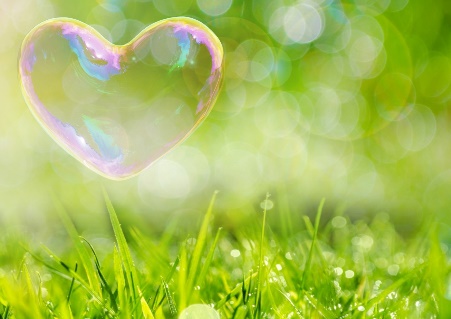 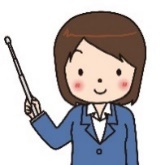 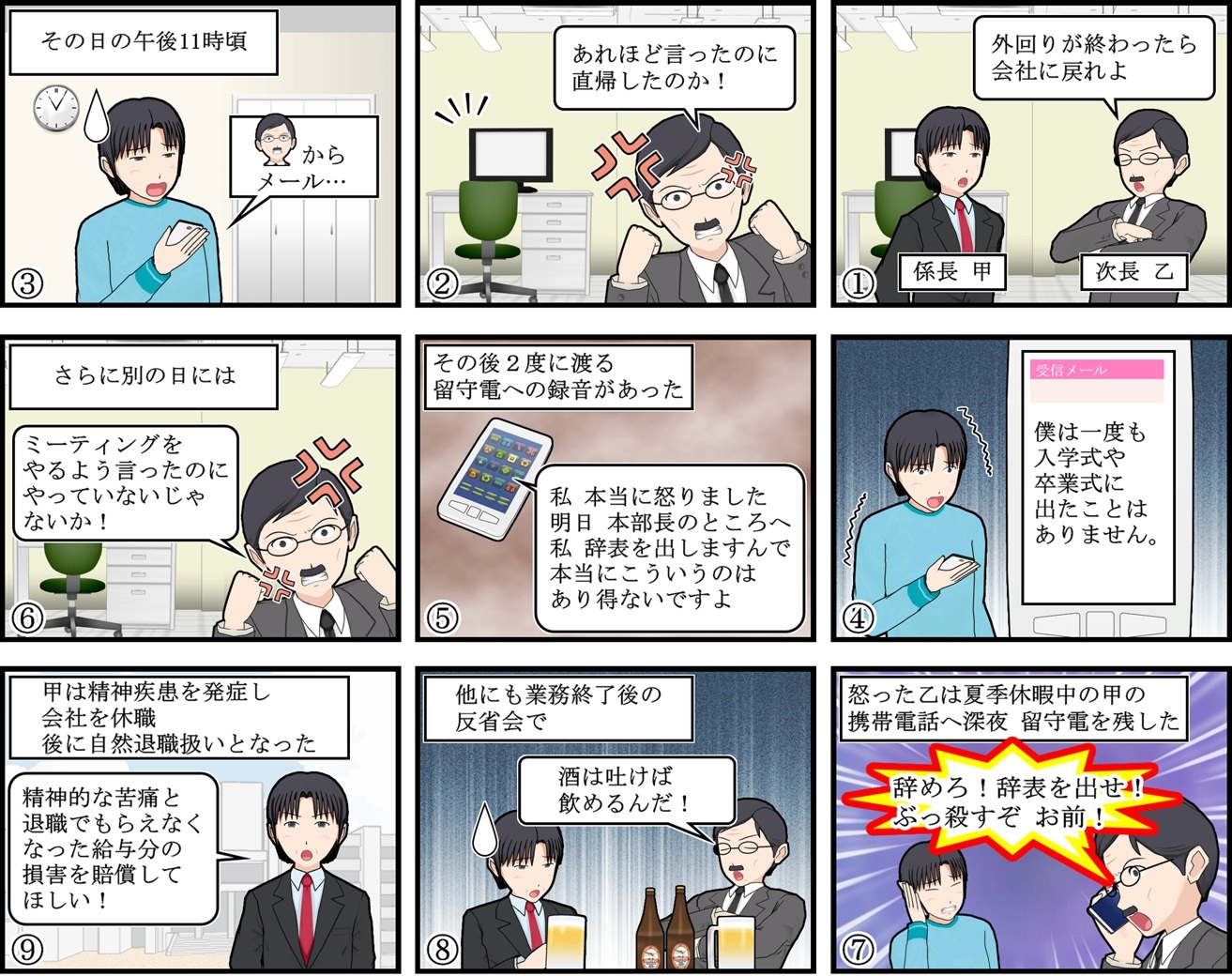 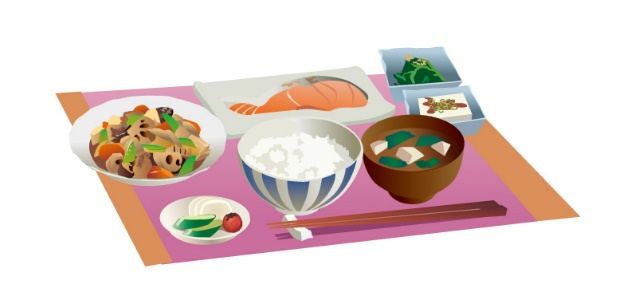 ストレス耐性と食事のとり方には強い関連があります。ぜひ下記ポイントを参考に正しく食事をとってください。１．朝食をとるとうつのリスクが下がることがわかっています。必ずとるようにしましょう。２．昼食はメニュー選びで一工夫を！　・コンビニで買うなら、おにぎりや丼物にはおかずや味噌汁を追加する、サンドイッチは具材が主菜になるものにし、牛乳や果物を追加するなど・外食なら副菜や汁物がついた「定食」、お弁当を買うなら野菜が入った「幕の内弁当」がおすすめ　・麺類は塩分の多いスープは飲み干さないよう注意しましょう３．間食はナッツ類や乳製品、果物など、他の食事で不足している栄養素を補うような物が望ましいです。＜① ３月９日（火）・② ３月2４日（水）　両日とも１０：００～１１：３０＞　　※①と②は同じ内容ですので、ご都合のいい日にお申し込みください。【人事担当者様向け】９０分でわかる！効果的なパワーハラスメント対策無料セミナー　　　　　　　　　　パワハラ防止法で求められる防止措置の解説とオンラインによるパワハラ防止研修のデモ体験申込先：https://flourish.kmsys.net/mf/?mfid=860またはフローリッシュ社労士事務所ホームページ　セミナー情報からお申し込みください。